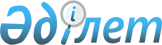 О внесении изменений в приказ исполняющего обязанности Министра торговли и интеграции Республики Казахстан от 25 июля 2019 года № 7 "Об утверждении положения Республиканского государственного учреждения "Комитет по защите прав потребителей Министерства торговли и интеграции Республики Казахстан" и его территориальных подразделений"Приказ Министра торговли и интеграции Республики Казахстан от 15 ноября 2019 года № 103
      В соответствии с пунктом 2 статьи 50 Закона Республики Казахстан от 6 апреля 2016 года "О правовых актах", ПРИКАЗЫВАЮ:
      1. Внести в приказ исполняющего обязанности Министра торговли и интеграции Республики Казахстан от 25 июля 2019 года № 7 "Об утверждении положения Республиканского государственного учреждения "Комитет по защите прав потребителей Министерства торговли и интеграции Республики Казахстан" и его территориальных подразделений" (опубликован 30 июля 2019 года в Эталонном контрольном банке нормативных правовых актов Республики Казахстан) следующие изменения: 
      подпункты 16) и 17) пункта 1 изложить в следующей редакции:
      "16) Положение Республиканского государственного учреждения "Департамент по защите прав потребителей города Нур-Султан Комитета по защите прав потребителей Министерства торговли и интеграции Республики Казахстан" согласно приложению 16 к настоящему приказу;
      17) Положение Республиканского государственного учреждения "Департамент по защите прав потребителей города Алматы Комитета по защите прав потребителей Министерства торговли и интеграции Республики Казахстан" согласно приложению 17 к настоящему приказу;";
      в Положении Республиканского государственного учреждения "Комитет по защите прав потребителей Министерства торговли и интеграции Республики Казахстан", утвержденном указанным приказом:
      пункт 7 изложить в следующей редакции:
      "7. Местонахождение Комитета - Республика Казахстан, 010000, город Нур-Султан, район Есиль, проспект Мәңгілік Ел, дом 8 административное здание "Дом министерств", подъезд 2.";
      пункт 21 изложить в следующей редакции:
      "21. Полномочия Председателя Комитета:
      1) в соответствии с законодательством назначает на должности и освобождает от должностей работников Комитета и его территориальных подразделений, за исключением работников, вопросы трудовых отношений которых отнесены к компетенции вышестоящих государственных органов и должностных лиц;
      2) вносит представления Ответственному секретарю Министерства о назначении на должности и освобождения от должностей, а также о поощрении и привлечении к дисциплинарной ответственности руководителей территориальных подразделений;
      3) в установленном законодательством порядке решает вопросы командирования, предоставления отпусков, оказания материальной помощи, подготовки (переподготовки), повышения квалификации, поощрения, выплаты надбавок и премирования работников Комитета и его территориальных подразделений, за исключением работников, вопросы трудовых отношений которых отнесены к компетенции вышестоящих государственных органов и должностных лиц;
      4) в установленном законодательством порядке налагает дисциплинарные взыскания на сотрудников Комитета и его территориальных подразделений, за исключением работников, вопросы трудовых отношений которых отнесены к компетенции вышестоящих государственных органов и должностных лиц;
      5) утверждает положения о структурных подразделениях Комитета, а также утверждает квалификационные требования к административным государственным должностям корпуса "Б";
      6) определяет и утверждает обязанности и полномочия своих заместителей, сотрудников Комитета и его территориальных подразделений;
      7) в пределах своей компетенции издает приказы;
      8) представляет Комитет во всех государственных органах и иных организациях в соответствии с законодательством;
      9) принимает меры, направленные на противодействие коррупции в Комитете, территориальных подразделениях и несет персональную ответственность за принятие антикоррупционных мер;
      10) в случаях фиксирования коррупционных правонарушений либо действий, способствующих возникновению коррупционных деяний, информирует об этом руководство Министерства;
      11) обеспечивает соблюдение сотрудниками Комитета и его территориальных подразделений норм служебной этики государственных служащих;
      12) несет персональную ответственность за реализацию республиканских бюджетных программ и осуществление деятельности в сфере государственных закупок;
      13) осуществляет иные полномочия в соответствии с законодательством Республики Казахстан.";
      пункт 23 изложить в следующей редакции:
      "23. Решения, принимаемые Комитетом, оформляются приказами председателя Комитета.";
      в Положении о республиканском государственном учреждении "Департамент по защите прав потребителей Акмолинской области Комитета по защите прав потребителей Министерства торговли и интеграции Республики Казахстан", утвержденном указанным приказом:
      пункт 18 изложить в следующей редакции:
      "18. Полномочия руководителя Департамента:
      1) в соответствии с нормами действующего законодательства вносит представления Председателю Комитета о назначении на должности и освобождении от должностей сотрудников Департамента, а также о наложении дисциплинарных взысканий на сотрудников Департамента; 
      2) в соответствии с нормами действующего законодательства вносит Председателю Комитета предложения по поощрению, командированию, предоставлению отпусков, оказанию материальной помощи, выплатам надбавок и премирования сотрудников Департамента;
      3) подписывает приказы по вопросам, входящим в его компетенцию;
      4) представляет Департамент в государственных органах и иных организациях;
      5) осуществляет иные полномочия в соответствии с законодательством Республики Казахстан.
      Исполнение полномочий руководителя Департамента в период его отсутствия осуществляется лицом, его замещающим в соответствии с законодательством Республики Казахстан.";
      в Положении о республиканском государственном учреждении "Департамент по защите прав потребителей Актюбинской области Комитета по защите прав потребителей Министерства торговли и интеграции Республики Казахстан", утвержденном указанным приказом:
      пункт 18 изложить в следующей редакции:
      "18. Полномочия руководителя Департамента:
      1) в соответствии с нормами действующего законодательства вносит представления Председателю Комитета о назначении на должности и освобождении от должностей сотрудников Департамента, а также о наложении дисциплинарных взысканий на сотрудников Департамента;
      2) в соответствии с нормами действующего законодательства вносит Председателю Комитета предложения по поощрению, командированию, предоставлению отпусков, оказанию материальной помощи, выплатам надбавок и премирования сотрудников Департамента;
      3) подписывает приказы по вопросам, входящим в его компетенцию;
      4) представляет Департамент в государственных органах и иных организациях;
      5) осуществляет иные полномочия в соответствии с законодательством Республики Казахстан.
      Исполнение полномочий руководителя Департамента в период его отсутствия осуществляется лицом, его замещающим в соответствии с законодательством Республики Казахстан.";
      в Положении о республиканском государственном учреждении "Департамент по защите прав потребителей Алматинской области Комитета по защите прав потребителей Министерства торговли и интеграции Республики Казахстан", утвержденном указанным приказом:
      пункт 18 изложить в следующей редакции:
      "18. Полномочия руководителя Департамента:
      1) в соответствии с нормами действующего законодательства вносит представления Председателю Комитета о назначении на должности и освобождении от должностей сотрудников Департамента, а также о наложении дисциплинарных взысканий на сотрудников Департамента; 
      2) в соответствии с нормами действующего законодательства вносит Председателю Комитета предложения по поощрению, командированию, предоставлению отпусков, оказанию материальной помощи, выплатам надбавок и премирования сотрудников Департамента;
      3) подписывает приказы по вопросам, входящим в его компетенцию;
      4) представляет Департамент в государственных органах и иных организациях;
      5) осуществляет иные полномочия в соответствии с законодательством Республики Казахстан.
      Исполнение полномочий руководителя Департамента в период его отсутствия осуществляется лицом, его замещающим в соответствии с законодательством Республики Казахстан.";
      в Положении о республиканском государственном учреждении "Департамент по защите прав потребителей Атырауской области Комитета по защите прав потребителей Министерства торговли и интеграции Республики Казахстан", утвержденном указанным приказом:
      пункт 18 изложить в следующей редакции:
      "18. Полномочия руководителя Департамента:
      1) в соответствии с нормами действующего законодательства вносит представления Председателю Комитета о назначении на должности и освобождении от должностей сотрудников Департамента, а также о наложении дисциплинарных взысканий на сотрудников Департамента; 
      2) в соответствии с нормами действующего законодательства вносит Председателю Комитета предложения по поощрению, командированию, предоставлению отпусков, оказанию материальной помощи, выплатам надбавок и премирования сотрудников Департамента;
      3) подписывает приказы по вопросам, входящим в его компетенцию;
      4) представляет Департамент в государственных органах и иных организациях;
      5) осуществляет иные полномочия в соответствии с законодательством Республики Казахстан.
      Исполнение полномочий руководителя Департамента в период его отсутствия осуществляется лицом, его замещающим в соответствии с законодательством Республики Казахстан.";
      в Положении о республиканском государственном учреждении "Департамент по защите прав потребителей Восточно-Казахстанской области Комитета по защите прав потребителей Министерства торговли и интеграции Республики Казахстан", утвержденном указанным приказом:
      пункт 18 изложить в следующей редакции:
      "18. Полномочия руководителя Департамента:
      1) в соответствии с нормами действующего законодательства вносит представления Председателю Комитета о назначении на должности и освобождении от должностей сотрудников Департамента, а также о наложении дисциплинарных взысканий на сотрудников Департамента; 
      2) в соответствии с нормами действующего законодательства вносит Председателю Комитета предложения по поощрению, командированию, предоставлению отпусков, оказанию материальной помощи, выплатам надбавок и премирования сотрудников Департамента;
      3) подписывает приказы по вопросам, входящим в его компетенцию;
      4) представляет Департамент в государственных органах и иных организациях;
      5) осуществляет иные полномочия в соответствии с законодательством Республики Казахстан.
      Исполнение полномочий руководителя Департамента в период его отсутствия осуществляется лицом, его замещающим в соответствии с законодательством Республики Казахстан.";
      в Положении о республиканском государственном учреждении "Департамент по защите прав потребителей Жамбылской области Комитета по защите прав потребителей Министерства торговли и интеграции Республики Казахстан", утвержденном указанным приказом:
      пункт 18 изложить в следующей редакции:
      "18. Полномочия руководителя Департамента:
      1) в соответствии с нормами действующего законодательства вносит представления Председателю Комитета о назначении на должности и освобождении от должностей сотрудников Департамента, а также о наложении дисциплинарных взысканий на сотрудников Департамента; 
      2) в соответствии с нормами действующего законодательства вносит Председателю Комитета предложения по поощрению, командированию, предоставлению отпусков, оказанию материальной помощи, выплатам надбавок и премирования сотрудников Департамента;
      3) подписывает приказы по вопросам, входящим в его компетенцию;
      4) представляет Департамент в государственных органах и иных организациях;
      5) осуществляет иные полномочия в соответствии с законодательством Республики Казахстан.
      Исполнение полномочий руководителя Департамента в период его отсутствия осуществляется лицом, его замещающим в соответствии с законодательством Республики Казахстан.";
      в Положении о республиканском государственном учреждении "Департамент по защите прав потребителей Западно-Казахстанской области Комитета по защите прав потребителей Министерства торговли и интеграции Республики Казахстан", утвержденном указанным приказом:
      пункт 18 изложить в следующей редакции:
      "18. Полномочия руководителя Департамента:
      1) в соответствии с нормами действующего законодательства вносит представления Председателю Комитета о назначении на должности и освобождении от должностей сотрудников Департамента, а также о наложении дисциплинарных взысканий на сотрудников Департамента; 
      2) в соответствии с нормами действующего законодательства вносит Председателю Комитета предложения по поощрению, командированию, предоставлению отпусков, оказанию материальной помощи, выплатам надбавок и премирования сотрудников Департамента;
      3) подписывает приказы по вопросам, входящим в его компетенцию;
      4) представляет Департамент в государственных органах и иных организациях;
      5) осуществляет иные полномочия в соответствии с законодательством Республики Казахстан.
      Исполнение полномочий руководителя Департамента в период его отсутствия осуществляется лицом, его замещающим в соответствии с законодательством Республики Казахстан.";
      в Положении о республиканском государственном учреждении "Департамент по защите прав потребителей Карагандинской области Комитета по защите прав потребителей Министерства торговли и интеграции Республики Казахстан", утвержденном указанным приказом:
      пункт 18 изложить в следующей редакции:
      "18. Полномочия руководителя Департамента:
      1) в соответствии с нормами действующего законодательства вносит представления Председателю Комитета о назначении на должности и освобождении от должностей сотрудников Департамента, а также о наложении дисциплинарных взысканий на сотрудников Департамента; 
      2) в соответствии с нормами действующего законодательства вносит Председателю Комитета предложения по поощрению, командированию, предоставлению отпусков, оказанию материальной помощи, выплатам надбавок и премирования сотрудников Департамента;
      3) подписывает приказы по вопросам, входящим в его компетенцию;
      4) представляет Департамент в государственных органах и иных организациях;
      5) осуществляет иные полномочия в соответствии с законодательством Республики Казахстан.
      Исполнение полномочий руководителя Департамента в период его отсутствия осуществляется лицом, его замещающим в соответствии с законодательством Республики Казахстан.";
      в Положении о республиканском государственном учреждении "Департамент по защите прав потребителей Костанайской области Комитета по защите прав потребителей Министерства торговли и интеграции Республики Казахстан", утвержденном указанным приказом:
      пункт 18 изложить в следующей редакции:
      "18. Полномочия руководителя Департамента:
      1) в соответствии с нормами действующего законодательства вносит представления Председателю Комитета о назначении на должности и освобождении от должностей сотрудников Департамента, а также о наложении дисциплинарных взысканий на сотрудников Департамента; 
      2) в соответствии с нормами действующего законодательства вносит Председателю Комитета предложения по поощрению, командированию, предоставлению отпусков, оказанию материальной помощи, выплатам надбавок и премирования сотрудников Департамента;
      3) подписывает приказы по вопросам, входящим в его компетенцию;
      4) представляет Департамент в государственных органах и иных организациях;
      5) осуществляет иные полномочия в соответствии с законодательством Республики Казахстан.
      Исполнение полномочий руководителя Департамента в период его отсутствия осуществляется лицом, его замещающим в соответствии с законодательством Республики Казахстан.";
      в Положении о республиканском государственном учреждении "Департамент по защите прав потребителей Кызылординской области Комитета по защите прав потребителей Министерства торговли и интеграции Республики Казахстан", утвержденном указанным приказом:
      пункт 18 изложить в следующей редакции:
      "18. Полномочия руководителя Департамента:
      1) в соответствии с нормами действующего законодательства вносит представления Председателю Комитета о назначении на должности и освобождении от должностей сотрудников Департамента, а также о наложении дисциплинарных взысканий на сотрудников Департамента; 
      2) в соответствии с нормами действующего законодательства вносит Председателю Комитета предложения по поощрению, командированию, предоставлению отпусков, оказанию материальной помощи, выплатам надбавок и премирования сотрудников Департамента;
      3) подписывает приказы по вопросам, входящим в его компетенцию;
      4) представляет Департамент в государственных органах и иных организациях;
      5) осуществляет иные полномочия в соответствии с законодательством Республики Казахстан.
      Исполнение полномочий руководителя Департамента в период его отсутствия осуществляется лицом, его замещающим в соответствии с законодательством Республики Казахстан.";
      в Положении о республиканском государственном учреждении "Департамент по защите прав потребителей Павлодарской области Комитета по защите прав потребителей Министерства торговли и интеграции Республики Казахстан", утвержденном указанным приказом:
      заголовок изложить в следующей редакции:
      "Положение о республиканском государственном учреждении "Департамент по защите прав потребителей Мангистауской области Комитета по защите прав потребителей Министерства торговли и интеграции Республики Казахстан";
      пункт 1 изложить в следующей редакции:
      "1. Республиканское государственное учреждение "Департамент по защите прав потребителей Мангистауской области Комитета по защите прав потребителей Министерства торговли и интеграции Республики Казахстан" (далее - Департамент) является территориальным подразделением Комитета по защите прав потребителей Министерства торговли и интеграции Республики Казахстан (далее - Комитет), осуществляющим межотраслевую координацию, контрольно-надзорные, реализационные функции в сфере защиты прав потребителей на территории области.";
      пункты 8 и 9 изложить в следующей редакции:
      "8. Юридический адрес Департамента: 130000, Республика Казахстан, Мангистауская область, город Актау, микрорайон 3 "Б", дом 46.
      9. Полное наименование государственного органа - республиканское государственное учреждение "Департамент по защите прав потребителей Мангистауской области Комитета по защите прав потребителей Министерства торговли и интеграции Республики Казахстан".";
      пункт 18 изложить в следующей редакции:
      "18. Полномочия руководителя Департамента:
      1) в соответствии с нормами действующего законодательства вносит представления Председателю Комитета о назначении на должности и освобождении от должностей сотрудников Департамента, а также о наложении дисциплинарных взысканий на сотрудников Департамента; 
      2) в соответствии с нормами действующего законодательства вносит Председателю Комитета предложения по поощрению, командированию, предоставлению отпусков, оказанию материальной помощи, выплатам надбавок и премирования сотрудников Департамента;
      3) подписывает приказы по вопросам, входящим в его компетенцию;
      4) представляет Департамент в государственных органах и иных организациях;
      5) осуществляет иные полномочия в соответствии с законодательством Республики Казахстан.
      Исполнение полномочий руководителя Департамента в период его отсутствия осуществляется лицом, его замещающим в соответствии с законодательством Республики Казахстан.";
      в Положении о республиканском государственном учреждении "Департамент по защите прав потребителей Мангистауской области Комитета по защите прав потребителей Министерства торговли и интеграции Республики Казахстан", утвержденном указанным приказом:
      заголовок изложить в следующей редакции:
      "Положение о республиканском государственном учреждении "Департамент по защите прав потребителей Павлодарской области Комитета по защите прав потребителей Министерства торговли и интеграции Республики Казахстан";
      пункт 1 изложить в следующей редакции:
      "1. Республиканское государственное учреждение "Департамент по защите прав потребителей Павлодарской области Комитета по защите прав потребителей Министерства торговли и интеграции Республики Казахстан" (далее - Департамент) является территориальным подразделением Комитета по защите прав потребителей Министерства торговли и интеграции Республики Казахстан (далее - Комитет), осуществляющим межотраслевую координацию, контрольно-надзорные, реализационные функции в сфере защиты прав потребителей на территории области.";
      пункты 8 и 9 изложить в следующей редакции:
      "8. Юридический адрес Департамента: 140002, Республика Казахстан, Павлодарская область, город Павлодар, улица Торайгырова, дом 70/2.
      9. Полное наименование государственного органа - республиканское государственное учреждение "Департамент по защите прав потребителей Павлодарской области Комитета по защите прав потребителей Министерства торговли и интеграции Республики Казахстан".";
      пункт 18 изложить в следующей редакции:
      "18. Полномочия руководителя Департамента:
      1) в соответствии с нормами действующего законодательства вносит представления Председателю Комитета о назначении на должности и освобождении от должностей сотрудников Департамента, а также о наложении дисциплинарных взысканий на сотрудников Департамента; 
      2) в соответствии с нормами действующего законодательства вносит Председателю Комитета предложения по поощрению, командированию, предоставлению отпусков, оказанию материальной помощи, выплатам надбавок и премирования сотрудников Департамента;
      3) подписывает приказы по вопросам, входящим в его компетенцию;
      4) представляет Департамент в государственных органах и иных организациях;
      5) осуществляет иные полномочия в соответствии с законодательством Республики Казахстан.
      Исполнение полномочий руководителя Департамента в период его отсутствия осуществляется лицом, его замещающим в соответствии с законодательством Республики Казахстан.";
      в Положении о республиканском государственном учреждении "Департамент по защите прав потребителей Северо-Казахстанской области Комитета по защите прав потребителей Министерства торговли и интеграции Республики Казахстан", утвержденном указанным приказом:
      пункт 18 изложить в следующей редакции:
      "18. Полномочия руководителя Департамента:
      1) в соответствии с нормами действующего законодательства вносит представления Председателю Комитета о назначении на должности и освобождении от должностей сотрудников Департамента, а также о наложении дисциплинарных взысканий на сотрудников Департамента;
      2) в соответствии с нормами действующего законодательства вносит Председателю Комитета предложения по поощрению, командированию, предоставлению отпусков, оказанию материальной помощи, выплатам надбавок и премирования сотрудников Департамента;
      3) подписывает приказы по вопросам, входящим в его компетенцию;
      4) представляет Департамент в государственных органах и иных организациях;
      5) осуществляет иные полномочия в соответствии с законодательством Республики Казахстан.
      Исполнение полномочий руководителя Департамента в период его отсутствия осуществляется лицом, его замещающим в соответствии с законодательством Республики Казахстан.";
      в Положении о республиканском государственном учреждении "Департамент по защите прав потребителей Туркестанской области Комитета по защите прав потребителей Министерства торговли и интеграции Республики Казахстан", утвержденном указанным приказом:
      пункт 18 изложить в следующей редакции:
      "18. Полномочия руководителя Департамента:
      1) в соответствии с нормами действующего законодательства вносит представления Председателю Комитета о назначении на должности и освобождении от должностей сотрудников Департамента, а также о наложении дисциплинарных взысканий на сотрудников Департамента; 
      2) в соответствии с нормами действующего законодательства вносит Председателю Комитета предложения по поощрению, командированию, предоставлению отпусков, оказанию материальной помощи, выплатам надбавок и премирования сотрудников Департамента;
      3) подписывает приказы по вопросам, входящим в его компетенцию;
      4) представляет Департамент в государственных органах и иных организациях;
      5) осуществляет иные полномочия в соответствии с законодательством Республики Казахстан.
      Исполнение полномочий руководителя Департамента в период его отсутствия осуществляется лицом, его замещающим в соответствии с законодательством Республики Казахстан.";
      в Положении о республиканском государственном учреждении "Департамент по защите прав потребителей города Нур-Султан Комитета по защите прав потребителей Министерства торговли и интеграции Республики Казахстан", утвержденном указанным приказом:
      пункт 18 изложить в следующей редакции:
      "18. Полномочия руководителя Департамента:
      1) в соответствии с нормами действующего законодательства вносит представления Председателю Комитета о назначении на должности и освобождении от должностей сотрудников Департамента, а также о наложении дисциплинарных взысканий на сотрудников Департамента;
      2) в соответствии с нормами действующего законодательства вносит Председателю Комитета предложения по поощрению, командированию, предоставлению отпусков, оказанию материальной помощи, выплатам надбавок и премирования сотрудников Департамента;
      3) подписывает приказы по вопросам, входящим в его компетенцию;
      4) представляет Департамент в государственных органах и иных организациях;
      5) осуществляет иные полномочия в соответствии с законодательством Республики Казахстан.
      Исполнение полномочий руководителя Департамента в период его отсутствия осуществляется лицом, его замещающим в соответствии с законодательством Республики Казахстан.";
      в Положении о республиканском государственном учреждении "Департамент по защите прав потребителей города Алматы Комитета по защите прав потребителей Министерства торговли и интеграции Республики Казахстан", утвержденном указанным приказом:
      пункт 18 изложить в следующей редакции:
      "18. Полномочия руководителя Департамента:
      1) в соответствии с нормами действующего законодательства вносит представления Председателю Комитета о назначении на должности и освобождении от должностей сотрудников Департамента, а также о наложении дисциплинарных взысканий на сотрудников Департамента;
      2) в соответствии с нормами действующего законодательства вносит Председателю Комитета предложения по поощрению, командированию, предоставлению отпусков, оказанию материальной помощи, выплатам надбавок и премирования сотрудников Департамента;
      3) подписывает приказы по вопросам, входящим в его компетенцию;
      4) представляет Департамент в государственных органах и иных организациях;
      5) осуществляет иные полномочия в соответствии с законодательством Республики Казахстан.
      Исполнение полномочий руководителя Департамента в период его отсутствия осуществляется лицом, его замещающим в соответствии с законодательством Республики Казахстан.";
      в Положении о республиканском государственном учреждении "Департамент по защите прав потребителей города Шымкент Комитета по защите прав потребителей Министерства торговли и интеграции Республики Казахстан", утвержденном указанным приказом: 
      заголовок изложить в следующей редакции:
      "Положение о республиканском государственном учреждении "Департамент по защите прав потребителей города Шымкент Комитета по защите прав потребителей Министерства торговли и интеграции Республики Казахстан";
      пункт 18 изложить в следующей редакции:
      "18. Полномочия руководителя Департамента:
      1) в соответствии с нормами действующего законодательства вносит представления Председателю Комитета о назначении на должности и освобождении от должностей сотрудников Департамента, а также о наложении дисциплинарных взысканий на сотрудников Департамента; 
      2) в соответствии с нормами действующего законодательства вносит Председателю Комитета предложения по поощрению, командированию, предоставлению отпусков, оказанию материальной помощи, выплатам надбавок и премирования сотрудников Департамента;
      3) подписывает приказы по вопросам, входящим в его компетенцию;
      4) представляет Департамент в государственных органах и иных организациях;
      5) осуществляет иные полномочия в соответствии с законодательством Республики Казахстан.
      Исполнение полномочий руководителя Департамента в период его отсутствия осуществляется лицом, его замещающим в соответствии с законодательством Республики Казахстан.".
      2. Комитету по защите прав потребителей Министерства торговли и интеграции Республики Казахстан обеспечить:
      1) в течение десяти календарных дней со дня утверждения настоящего приказа направление его в электронной форме на казахском и русском языках в республиканское государственное предприятие на праве хозяйственного ведения "Институт законодательства и правовой информации Республики Казахстан" Министерства юстиции Республики Казахстан для официального опубликования и включения в Эталонный контрольный банк нормативных правовых актов Республики Казахстан;
      2) размещение настоящего приказа на интернет-ресурсе Министерства торговли и интеграции Республики Казахстан.
      3. Контроль за исполнением настоящего приказа возложить на курирующего вице-министра торговли и интеграции Республики Казахстан.
      4. Настоящий приказ вводится в действие со дня его подписания.
					© 2012. РГП на ПХВ «Институт законодательства и правовой информации Республики Казахстан» Министерства юстиции Республики Казахстан
				
      Министр
торговли и интеграции
Республики Казахстан 

Б. Султанов
